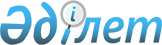 О переименовании улиц в сельском округе БаймырзаРешение акима сельского округа Баймырза Бухар-Жырауского района Карагандинской области от 6 августа 2018 года № 3. Зарегистрировано Департаментом юстиции Карагандинской области 28 августа 2018 года № 4910
      Руководствуясь подпунктом 4) статьи 14 Закона Республики Казахстан от 8 декабря 1993 года "Об административно–территориальном устройстве Республики Казахстан", Законом  Республики Казахстан от 23 января 2001 года "О местном государственном управлении и самоуправлении в Республике Казахстан" и учитывая мнение жителей, аким сельского округа Баймырза РЕШИЛ:
      1. Переименовать улицу Ленина села Баймырза - на улицу Абай Құнанбаева, улицу Калинина села Баймырза - на улицу Бауыржан Момышұлы, улицу Асфальтная села Баймырза - на улицу Алаш, улицу Мира села Баймырза - на улицу Әлия Молдағұлова, улицу Фабричная села Баймырза - на улицу Дінмұхамеда Қонаева, улицу Набережная села Баймырза - на улицу Ахмета Байтұрсынова, улицу Новая села Баймырза - на улицу Болашақ, улицу Юбилейная села Баймырза - на улицу Рақымжан Қошқарбаев, улицу Молодежная села Баймырза - на улицу Жастар, улицу Клубная села Баймырза -на улицу Тәуелсіздік, улицу переулок Ленина 1 села Баймырза - на улицу Әкімшілік, улицу переулок Ленина 2 села Баймырза - на улицу Достық, улицу переулок Ленина 3 села Баймырза - на улицу Бірлік, улицу 50 лет СССР села Баймырза - на улицу Әлихана Бөкейханова, улицу Степная села Баймырза - на улицу Нұр, улицу Нижняя села Астаховка - на улицу Еңбек, улицу Верхняя села Астаховка - на улицу Бейбітшілік.
      2. Контроль за исполнением данного решения оставляю за собой.
      3. Настоящее решение вводится в действие по истечении десяти календарных дней после дня его официального опубликования.
					© 2012. РГП на ПХВ «Институт законодательства и правовой информации Республики Казахстан» Министерства юстиции Республики Казахстан
				
      Аким сельского округа Баймырза 

С. Ахмедин
